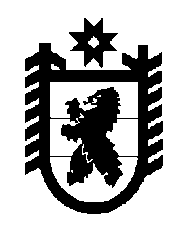 Российская Федерация Республика Карелия    РАСПОРЯЖЕНИЕГЛАВЫ РЕСПУБЛИКИ КАРЕЛИЯВнести в приложение к распоряжению Главы Республики Карелия от 20 июня 2017 года № 279-р с изменением, внесенным распоряжением Главы Республики Карелия от 8 декабря 2017 года № 668-р, изменение, изложив строку:		в следующей редакции:           ГлаваРеспублики Карелия                                                          А.О. Парфенчиковг. Петрозаводск23 марта 2018 года№ 131-р«13.Прионежский муниципальный районСуржикова Ирина Владимировна»«13.Прионежский муниципальный районКоролева Ольга Юрьевна».